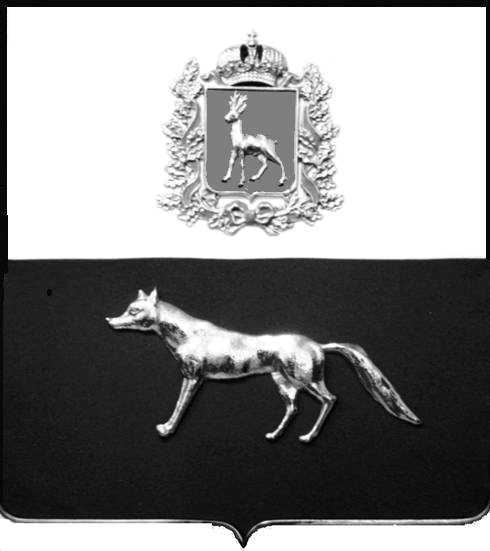 В соответствии с Федеральным законом от 06.10.2003 №131-ФЗ «Об общих принципах организации местного самоуправления в Российской Федерации», Федеральным законом от 14.11.2002 № 161-ФЗ  «О государственных и муниципальных унитарных предприятиях», Уставом муниципального района Сергиевский,  Администрация муниципального района СергиевскийПОСТАНОВЛЯЕТ:1. Внести изменения в Устав  Муниципального унитарного предприятия «Жилищно-коммунальное хозяйство муниципального района Сергиевский»,  утвержденный  постановлением Администрации  муниципального района Сергиевский  от 20.01.2012 №38 «Об утверждении Устава Муниципального унитарного предприятия «Жилищно-коммунальное хозяйство муниципального района Сергиевский» согласно приложению. 2. Директору Муниципального унитарного предприятия «Жилищно-коммунальное хозяйство муниципального района Сергиевский Павленко Н.И. обеспечить государственную регистрацию изменений в Устав в соответствии с действующим порядком регистрации.3. Контроль за выполнением настоящего постановления возложить на заместителя Главы муниципального района Сергиевский  Савельева С.А.Глава         муниципального района Сергиевский                                               А.А. ВеселовЛ.Н. Лукьянова О внесении изменений в Устав Муниципального унитарного предприятия «Жилищно-коммунальное хозяйство муниципального района Сергиевский»,  утвержденный  постановлением Администрации  муниципального района Сергиевский  от 20.01.2012 №38 «Об утверждении Устава Муниципального унитарного предприятия «Жилищно-коммунальное хозяйство муниципального района Сергиевский»